7 февраля 2018 года состоялся муниципальный  «Турнир юных математиков» среди учащихся 2-4 классов Сумпосадской,  Беломорской и  Сосновецкой  образовательных волостей  из  5 школ района.Чурсинов Александр  стал призером  в личном первенстве!  Поздравляем!Победители  в командных соревнованиях: команда 3 класса: Воронин Максим, Коршунова Екатерина; команда 4 класса: Ломаш Егор, Чурсинов Александр.Благодарим  Петрусевич Светлану Геннадьевну, Кравчук Анну Станиславовну,  Маркиш Галину Ивановну, Наумову Алимпию Геннадьевну за подготовку ребят к волостному и муниципальному этапу   конкурса.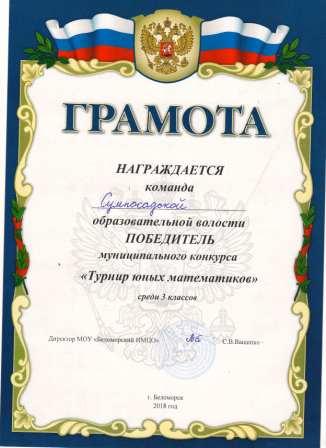 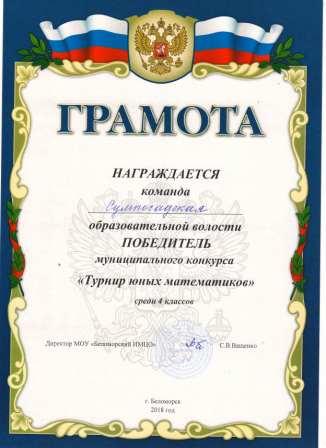 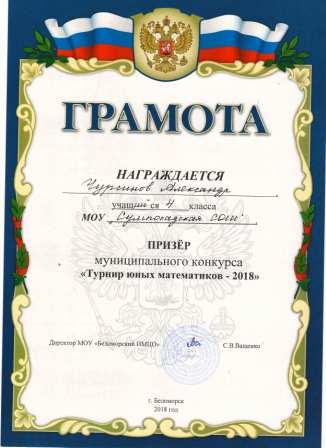 9 февраля  2018 года в нашей школе состоялся волостной  «Турнир юных математиков» среди учащихся 5-7 классов, всего 29 человек.  В личном первенстве победителями стали:  Поташев Дмитрий (5 класс),  Пискунов Кирилл (6 класс), Титов Савелий  (7 класс); призеры: Маркова Ксения (6 класс); в  командном:  1 место - 5 класс; 2 место – 6 класс, 3 место – 7 класс.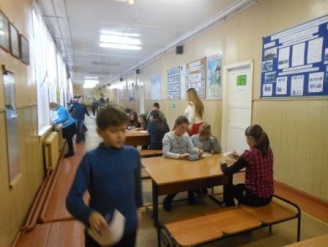 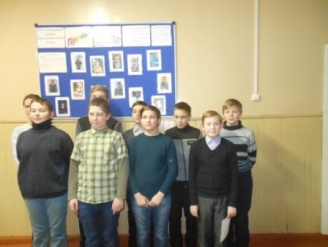 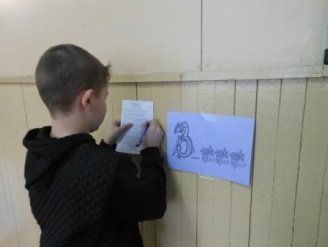 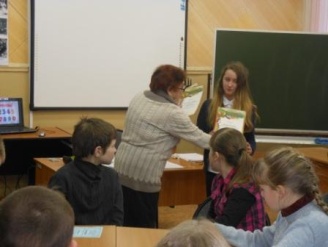 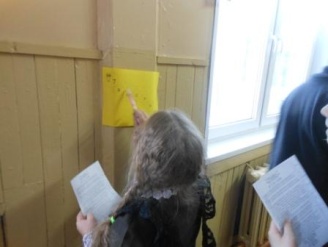 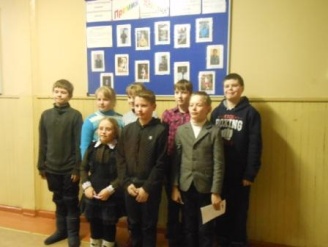 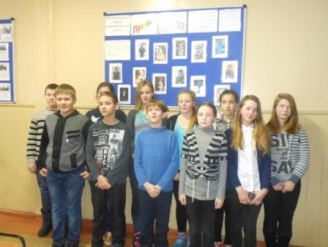 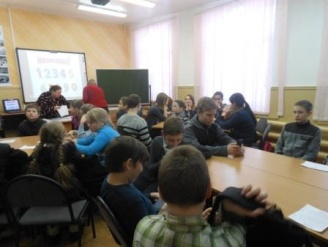 